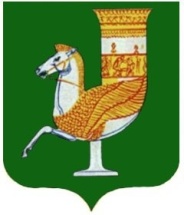 П  О  С  Т  А  Н  О  В  Л  Е  Н  И  Е   АДМИНИСТРАЦИИ   МУНИЦИПАЛЬНОГО  ОБРАЗОВАНИЯ «КРАСНОГВАРДЕЙСКИЙ  РАЙОН»От_18.01.2023г.  № 17с. КрасногвардейскоеО внесении изменений в постановление администрации МО «Красногвардейский район» от 24.12.2020 г. № 828 «Об утверждении ведомственной целевой программы муниципального образования «Красногвардейский район» «Комплексные меры противодействия незаконному потреблению и обороту наркотических средств на 2021-2023 годы»»В целях  приведения в соответствие нормативных правовых актов администрации МО «Красногвардейский район», руководствуясь Уставом МО «Красногвардейский район»ПОСТАНОВЛЯЮ:1.Внести следующие изменения в постановление администрации МО «Красногвардейский район»  от 24.12.2020 г. № 828 «Об утверждении ведомственной целевой программы муниципального образования «Красногвардейский район» «Комплексные меры противодействия незаконному потреблению и обороту наркотических средств на 2021-2023 годы»»:1.1. В  паспорте ведомственной целевой программы «Комплексные меры противодействия незаконному потреблению и обороту наркотических средств на 2021-2023 годы» пункт 9 «Объем и источники финансирования ведомственной целевой программы» изложить в новой редакции: 1.2. Раздел  9 Приложения  «Обоснование объемов бюджетных ассигнований на реализацию ведомственной целевой программы» изложить в новой редакции:«Финансирование мероприятий Программы планируется осуществлять за счет средств бюджета муниципального образования «Красногвардейский район». Общий объем финансирования Программы составляет 49,999 тыс. руб., в том числе:в 2021 году – 9,999  тыс. руб.;в 2022 году – 20,0 тыс. руб.;в 2023 году – 20,0  тыс. руб.2.  Внести изменения в приложение № 1  к  ведомственной целевой программе «Комплексные меры противодействия незаконному потреблению и обороту наркотических средств на 2021-2023 годы» изложив его в новой редакции согласно приложению к настоящему постановлению.3. Опубликовать настоящее постановление в районной газете «Дружба» и разместить на официальном сайте органов местного самоуправления МО «Красногвардейский район» в сети «Интернет».4. Контроль за исполнением данного постановления возложить на правовой отдел  администрации  МО «Красногвардейский район».5. Настоящее постановление вступает в силу с момента его опубликования.Глава МО «Красногвардейский   район»	                                              Т.И. Губжоков9.Объем и источники финансирования ведомственной целевой программыСредства бюджета МО «Красногвардейский район»
Всего 49,999 руб., в т.ч. по годам:2021 г. – 9,999  тыс. руб.; 2022 г. – 20,0 тыс. руб.;2023 г. – 20,0 тыс. руб. (код 226- 10 тыс. руб., код 349- 10 тыс. руб.)